Danske Handicaporganisationer – Vesterxxrup
v. formand Nnnn Nnnnn Zzzzzzzgade xx, 1234 Vesterxxrup
Telefon: 1234 5678, E-mail: nnnnn-nnnn@handicap.dk
Hjemmeside: www.handicap.dk/lokalt/vesterxxrup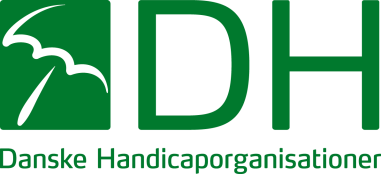 12. NOVEMBER 20XXAfdelingsbrevpapir – vejledningFilen ”nyt-lokalbrev.dot” hentes hjem fra hjemmesiden - og åbnes i Word. I menupunktet ”Vis” vælger du ”Sidehoved og sidefod”.Nu kan du indsætte dine egne data i skabelonen.Du skal ikke skrive ”afdeling” eller ”kommune” i øverste linje. Blot kommunenavnet. Hvidovre. Slagelse. Frederikshavn.Hvis kommunenavnet er for langt, så må du gøre linjens skriftstørrelse lidt mindre.Husk at skrive den rigtige hjemmesideadresse ind efter sidste /.Når du er færdig, skal dokumentet gemmes som skabelon. Vælg Filer/Gem som – og vælg ”Dokumentskabelon (*.dot)” nede i feltet Filtype. Kald f.eks. skabelonen for ”DH-afdeling”. Luk dokumentet.Når du skal skrive et DH-brev går du i menuen Filer og vælger Ny. Du skulle da meget gerne se DH-afdeling.dot – som bliver til et almindeligt Word-dokument, så snart du begynder at skrive i det.